 [2019년도 1학기 삼성생명 금융인성교실]참 가 신 청 서*필수항목상기와 같이 프로그램을 신청합니다. 신청일: 2018. . .신청인: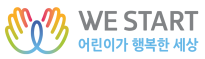 초상권 사용동의서 안내삼성생명 금융인성교실 프로그램에 선정된 학교는 수업시간에 촬영된 사진/영상이 아래와 같이 사용될 수 있음을 알립니다. 수업 진행 여부가 정해지면, ‘삼성생명 금융인성교실’ 프로그램을 신청해 주신 선생님께서는 담임선생님 등과 협의하신 후, 학생들의 동의를 받아 첨부된 초상권 사용 동의서를 추후 제출하겠다는 확인을 해주시기 바랍니다.□ 초상권 사용동의서에 대한 안내를 읽어 보았으며, 수업 확정 이후 동의서를 제출하겠습니다.□ 초상권 사용동의서에 대한 안내를 읽어 보았으나, 동의가 불가능합니다.초상권 사용동의서○ 학 교 명 :○ 성 명 : ○ 참여학생 반 / 인원:본인 _____________은 2019년 ‘삼성생명 금융인성교실’ 프로그램진행 중 강사들에 의해 촬영 된 사진과 영상이- 삼성생명 금융인성교실 카페 (강사 전용 비공개 카페)- 삼성생명 금융인성교실 홈페이지 (2019년 1학기 오픈 예정)- 위스타트 홈페이지 (www.westart.or.kr)- 사업 보고서 (학교 및 관계자 발송용으로 사용) 에 사용될 수 있음을 안내받았고 학생들의 촬영,활용 동의를 받았음을 확인합니다.년   월   일 동 의 인 : _________________ ( 서 명 ) 학교명*학교 팩스번호*학교 팩스번호*(지역번호포함) 학교 주소*(도로명주소)기념품 및 간식을 수령하실 수 있는 구체적인 주소를 작성해주세요. (예: 서울 중구 △△로 △△길 △△중학교 1학년 교무실) 기념품 및 간식을 수령하실 수 있는 구체적인 주소를 작성해주세요. (예: 서울 중구 △△로 △△길 △△중학교 1학년 교무실) 기념품 및 간식을 수령하실 수 있는 구체적인 주소를 작성해주세요. (예: 서울 중구 △△로 △△길 △△중학교 1학년 교무실) 기념품 및 간식을 수령하실 수 있는 구체적인 주소를 작성해주세요. (예: 서울 중구 △△로 △△길 △△중학교 1학년 교무실) 기념품 및 간식을 수령하실 수 있는 구체적인 주소를 작성해주세요. (예: 서울 중구 △△로 △△길 △△중학교 1학년 교무실) 담당자*(성명: )(핸드폰번호)(핸드폰번호)부담당자*(성명: )(담당자 변경 또는 전근 시 연락 가능한 부담당자)부담당자*(성명: )(담당자 변경 또는 전근 시 연락 가능한 부담당자)(핸드폰번호)담당자*(성명: )(학교직통번호)(학교직통번호)부담당자*(성명: )(담당자 변경 또는 전근 시 연락 가능한 부담당자)부담당자*(성명: )(담당자 변경 또는 전근 시 연락 가능한 부담당자)(학교직통번호)담당자*(성명: )(이메일) 결과를 받으실 수 있는 자주 사용하는 메일 주소　(이메일) 결과를 받으실 수 있는 자주 사용하는 메일 주소　부담당자*(성명: )(담당자 변경 또는 전근 시 연락 가능한 부담당자)부담당자*(성명: )(담당자 변경 또는 전근 시 연락 가능한 부담당자)(이메일)교육 희망 일시*※본 프로그램은 총 4교시인 인성교실 2교시 (90분) + 금융교실 2교시 (90분)로 진행됩니다.※같은 일자에 희망하는 학교가 발생할 경우 일정 조율을 위하여 프로그램 진행이 가능한 일정1~3순위 및 각 교시별 시작시간과 종료시간을 작성해주세요.※본 프로그램은 총 4교시인 인성교실 2교시 (90분) + 금융교실 2교시 (90분)로 진행됩니다.※같은 일자에 희망하는 학교가 발생할 경우 일정 조율을 위하여 프로그램 진행이 가능한 일정1~3순위 및 각 교시별 시작시간과 종료시간을 작성해주세요.※본 프로그램은 총 4교시인 인성교실 2교시 (90분) + 금융교실 2교시 (90분)로 진행됩니다.※같은 일자에 희망하는 학교가 발생할 경우 일정 조율을 위하여 프로그램 진행이 가능한 일정1~3순위 및 각 교시별 시작시간과 종료시간을 작성해주세요.※본 프로그램은 총 4교시인 인성교실 2교시 (90분) + 금융교실 2교시 (90분)로 진행됩니다.※같은 일자에 희망하는 학교가 발생할 경우 일정 조율을 위하여 프로그램 진행이 가능한 일정1~3순위 및 각 교시별 시작시간과 종료시간을 작성해주세요.※본 프로그램은 총 4교시인 인성교실 2교시 (90분) + 금융교실 2교시 (90분)로 진행됩니다.※같은 일자에 희망하는 학교가 발생할 경우 일정 조율을 위하여 프로그램 진행이 가능한 일정1~3순위 및 각 교시별 시작시간과 종료시간을 작성해주세요.교육 희망 일시*<1순위><2순위><2순위><3순위><3순위>교육희망 날짜*2019년 __월__일2019년 __월__일2019년 __월__일2019년 __월__일2019년 __월__일교육희망 시간*_교시 __:__~__: ___교시 __:__~__: ___교시 __:__~__: ___교시 __:__~__: ___교시 __:__~__: ___교시 __:__~__: ___교시 __:__~__: ___교시 __:__~__: ___교시 __:__~__: ___교시 __:__~__: ___교시 __:__~__: ___교시 __:__~__: ___교시 __:__~__: ___교시 __:__~__: ___교시 __:__~__: ___교시 __:__~__: ___교시 __:__~__: ___교시 __:__~__: ___교시 __:__~__: ___교시 __:__~__: __교육희망일자 조정 가능 여부*※1~3순위로 일정 외 주관기관과 협의 하에 일정 조율 가능 여부에 대해 체크박스에표기해주십시오.※1~3순위로 일정 외 주관기관과 협의 하에 일정 조율 가능 여부에 대해 체크박스에표기해주십시오.※1~3순위로 일정 외 주관기관과 협의 하에 일정 조율 가능 여부에 대해 체크박스에표기해주십시오.※1~3순위로 일정 외 주관기관과 협의 하에 일정 조율 가능 여부에 대해 체크박스에표기해주십시오.※1~3순위로 일정 외 주관기관과 협의 하에 일정 조율 가능 여부에 대해 체크박스에표기해주십시오.교육희망일자 조정 가능 여부*□ 협의하에 일정 조율 가능함 □ 신청일자 외 일정조율 불가능함□ 협의하에 일정 조율 가능함 □ 신청일자 외 일정조율 불가능함□ 협의하에 일정 조율 가능함 □ 신청일자 외 일정조율 불가능함□ 협의하에 일정 조율 가능함 □ 신청일자 외 일정조율 불가능함□ 협의하에 일정 조율 가능함 □ 신청일자 외 일정조율 불가능함교육희망 인원*※각 교실별 인원으로 나누어 작성해 주십시오.※각 교실별 인원으로 나누어 작성해 주십시오.※각 교실별 인원으로 나누어 작성해 주십시오.※각 교실별 인원으로 나누어 작성해 주십시오.※각 교실별 인원으로 나누어 작성해 주십시오.교육희망 인원*1반(1교실) : ______ 명 2반(2교실) : ______ 명1반(1교실) : ______ 명 2반(2교실) : ______ 명1반(1교실) : ______ 명 2반(2교실) : ______ 명1반(1교실) : ______ 명 2반(2교실) : ______ 명1반(1교실) : ______ 명 2반(2교실) : ______ 명문의/요청 사항